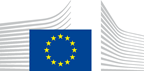 VACANCY NOTICESECONDED NATIONAL EXPERT TO THE EUROPEAN COMMISSION1.	Nature of the tasks•	Contribute to and monitor the implementation of the reviewed European neighbourhood and enlargement policy in Georgia.•	Monitor politics and policy developments in Georgia, in particular those related to the implementation of the association agenda, the Opinion and the enlargement reports. Contribute to the preparation, design, development and monitoring of programmes and projects for Georgia in line with the enlargement policy, revised association agenda and the Joint Communication of 2020 and the Joint Staff Working Document of 2022.•	Have a particular focus on the following sectors: justice, anti-corruption, Public Administration reform, human rights, security, civil protection, health, education, Vocational Education and Training, youth, culture, research and innovation (including smart specialisation), visa liberalisation, European school. Follow the cross-cutting themes: gender equality, Stratcomm, civil society•	Contribute to the follow-up of programmes and ensure the links with high level political and policy discussions and meetings. •	Ensure appropriate synergies between bilateral initiatives in Georgia and regional Eastern Partnership initiatives as well as international developments in these fields.•	In addition advise on possible related future investments in the framework of the Economic and Investment Plan and the Flagships.•	Contribute to the organisation and participate in relevant fora with the Georgian authorities, in Georgia and in the EU.•	Assist together with line DGs in preparing the Commission opinion on Georgia’s membership application in sectors outlined above and take over additional tasks as appropriate in the course of developments of relations with Georgia.2.	Main qualificationsa) Eligibility criteriaThe following eligibility criteria must be fulfilled by the candidate in order to be seconded to the Commission. Consequently, the candidate who does not fulfil all of these criteria will be automatically eliminated from the selection process.•	Professional experience: at least three years of professional experience in administrative, legal, scientific, technical, advisory or supervisory functions which are equivalent to those of function group AD;•	Seniority: candidates must have at least one year seniority with their employer, that means having worked for an eligible employer as described in Art. 1 of the SNE decision on a permanent or contract basis for at least one year before the secondment; •	Linguistic skills: thorough knowledge of one of the EU languages and a satisfactory knowledge of another EU language to the extent necessary for the performance of the duties. SNE from a third country must produce evidence of a thorough knowledge of one EU language necessary for the performance of his duties.b)	Selection criteriaDiploma - university degree or - professional training or professional experience of an equivalent level  in the field(s) : external relations.Professional experienceJob-related experience: at least 3 yearsQualifier:an advantage: experience of external relations and/or external assistance.Language(s) necessary for the performance of duties		Listening	Reading	Spoken interaction	Spoken production	WritingFrench		B2		B1		B1			B1			B1English		C1		C1		C1			C1			C13.	Submission of applications and selection procedureCandidates should send their application according to the Europass CV format (http://europass.cedefop.europa.eu/en/documents/curriculum-vitae) in English, French or German only to the Permanent Representation / Diplomatic Mission to the EU of their country, which will forward it to the competent services of the Commission within the deadline fixed by the latter. The CV must mention the date of birth and the nationality of the candidate. Not respecting this procedure or deadlines will automatically invalidate the application.Candidates are asked not to add any other documents (such as copy of passport, copy of degrees or certificate of professional experience, etc.). If necessary, these will be requested at a later stage. Candidates will be informed of the follow-up of their application by the unit concerned.4.	Conditions of the secondmentThe secondment will be governed by the Commission Decision C(2008)6866 of 12/11/2008 laying down rules on the secondment to the Commission of national experts and national experts in professional training (SNE Decision).The SNE will remain employed and remunerated by his/her employer during the secondment. He/she will equally remain covered by the national social security system. Unless for cost-free SNE, allowances may be granted by the Commission to SNE fulfilling the conditions provided for in Art. 17 of the SNE decision. During the secondment, SNE are subject to confidentiality, loyalty and absence of conflict of interest obligations, as provided for in Art. 6 and 7 of the SNE Decision.If any document is inexact, incomplete or missing, the application may be cancelled.Staff posted in a European Union Delegation are required to have a security clearance (up to SECRET UE/EU SECRET level according to Commission Decision (EU, Euratom) 2015/444 of 13 March 2015, OJ L 72, 17.03.2015, p. 53).The selected candidate has the obligation to launch the vetting procedure before getting the secondment confirmation.5.	Processing of personal dataThe selection, secondment and termination of the secondment of a national expert requires the Commission (the competent services of DG HR, DG BUDG, PMO and the DG concerned) to process personal data concerning the person to be seconded, under the responsibility of the Head of Unit of DG HR.B.1. The data processing is subject to the SNE Decision as well as the Regulation (EU) 2018/1725. Data is kept by the competent services for 7 years after the secondment (2 years for not selected experts).You have specific rights as a ‘data subject’ under Chapter III (Articles 14-25) of Regulation (EU) 2018/1725, in particular the right to access, rectify or erase your personal data and the right to restrict the processing of your personal data. Where applicable, you also have the right to object to the processing or the right to data portability.You can exercise your rights by contacting the Data Controller, or in case of conflict the Data Protection Officer. If necessary, you can also address the European Data Protection Supervisor. Their contact information is given below.Contact informationThe Data ControllerIf you would like to exercise your rights under Regulation (EU) 2018/1725, or if you have comments, questions or concerns, or if you would like to submit a complaint regarding the collection and use of your personal data, please feel free to contact the Data Controller, Unit HR.B.1, HR-B1-DPR@ec.europa.eu.The Data Protection Officer (DPO) of the CommissionYou may contact the Data Protection Officer (DATA-PROTECTION-OFFICER@ec.europa.eu) with regard to issues related to the processing of your personal data under Regulation (EU) 2018/1725.The European Data Protection Supervisor (EDPS)You have the right to have recourse (i.e. you can lodge a complaint) to the European Data Protection Supervisor (edps@edps.europa.eu) if you consider that your rights under Regulation (EU) 2018/1725 have been infringed as a result of the processing of your personal data by the Data Controller.To the attention of candidates from third countries: your personal data can be used for security checks.Post identification:(DG-DIR-UNIT)NEAR-C-1Head of Unit:Email address:Telephone:Number of available posts:Suggested taking up duty:Suggested initial duration:Place of secondment:Diana JablonskaDiana.jablonska@ec.europa.eu  11st quarter 2023 2 years1 Brussels   Luxemburg   Other:     With allowances                     Cost-freeThis vacancy notice is also open to    the following EFTA countries :
	 Iceland   Liechtenstein   Norway   Switzerland
	 EFTA-EEA In-Kind agreement (Iceland, Liechtenstein, Norway)
    the following third countries:
    the following intergovernmental organisations:This vacancy notice is also open to    the following EFTA countries :
	 Iceland   Liechtenstein   Norway   Switzerland
	 EFTA-EEA In-Kind agreement (Iceland, Liechtenstein, Norway)
    the following third countries:
    the following intergovernmental organisations: